TERMO DE COMPROMISSO DE COORDENADOR DE AÇÃO DE EXTENSÃO
BENEFICIADO COM AUXÍLIO FINANCEIRO(preencha os campos marcados em   )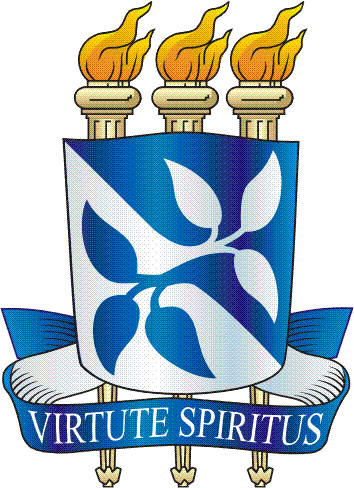 UNIVERSIDADE FEDERAL DA BAHIAPró-Reitoria de Extensão UniversitáriaEditais PROEXT-UFBA 2014Programa Vizinhanças 2014-2015Ações e Programas 2014Artes 2014Cursos Livres UFBA/MAM-BA 2014ACCSEDITAL:EDITAL:EDITAL:EDITAL:EDITAL:EDITAL:(  ) PROEXT/Programa Vizinhanças(  ) PROEXT/Ações e Programas(  ) PROEXT/Artes(  ) PROEXT/Programa Vizinhanças(  ) PROEXT/Ações e Programas(  ) PROEXT/Artes(  ) PROEXT/Programa Vizinhanças(  ) PROEXT/Ações e Programas(  ) PROEXT/Artes(  ) PROEXT/Programa Vizinhanças(  ) PROEXT/Ações e Programas(  ) PROEXT/Artes(  ) PROEXT/Cursos Livres UFBA/MAM(  ) PROEXT/ACCS(  ) PROEXT/ACCS Inovação(  ) PROEXT/Cursos Livres UFBA/MAM(  ) PROEXT/ACCS(  ) PROEXT/ACCS InovaçãoCOORDENADOR GERAL DA AÇÃO/PROGRAMACOORDENADOR GERAL DA AÇÃO/PROGRAMACOORDENADOR GERAL DA AÇÃO/PROGRAMACOORDENADOR GERAL DA AÇÃO/PROGRAMACOORDENADOR GERAL DA AÇÃO/PROGRAMACOORDENADOR GERAL DA AÇÃO/PROGRAMANOME:  NOME:  NOME:  NOME:  NOME:  NOME:  UNIDADE:UNIDADE:E-MAIL:E-MAIL:E-MAIL:TELEFONE CELULAR:  TÍTULO DA PROPOSTA DO COORDENADOR APROVADA NO EDITAL:TÍTULO DA PROPOSTA DO COORDENADOR APROVADA NO EDITAL:TÍTULO DA PROPOSTA DO COORDENADOR APROVADA NO EDITAL:TÍTULO DA PROPOSTA DO COORDENADOR APROVADA NO EDITAL:TÍTULO DA PROPOSTA DO COORDENADOR APROVADA NO EDITAL:TÍTULO DA PROPOSTA DO COORDENADOR APROVADA NO EDITAL:COORDENADOR BENEFICIÁRIOCOORDENADOR BENEFICIÁRIOCOORDENADOR BENEFICIÁRIOCOORDENADOR BENEFICIÁRIOCOORDENADOR BENEFICIÁRIOCOORDENADOR BENEFICIÁRIONOME:  NOME:  NOME:  NOME:  NOME:  NOME:  CATEGORIA:(  ) PROFESSOR DA ATIVA(  ) PROFESSOR DA ATIVA(  ) PROFESSOR DA ATIVA(  ) PROFESSOR DA ATIVA(  ) PROFESSOR DA ATIVACATEGORIA:(  ) SERVIDOR TÉCNICO-ADMINISTRATIVO DA ATIVA(  ) SERVIDOR TÉCNICO-ADMINISTRATIVO DA ATIVA(  ) SERVIDOR TÉCNICO-ADMINISTRATIVO DA ATIVA(  ) SERVIDOR TÉCNICO-ADMINISTRATIVO DA ATIVA(  ) SERVIDOR TÉCNICO-ADMINISTRATIVO DA ATIVAUNIDADE DE LOTAÇÃO:UNIDADE DE LOTAÇÃO:UNIDADE DE LOTAÇÃO:MATRÍCULA SIAPE:MATRÍCULA SIAPE:MATRÍCULA SIAPE:CPF:CPF:CPF:BANCO:BANCO:BANCO:AGENCIA: 
(com dígito verificador)AGENCIA: 
(com dígito verificador)AGENCIA: 
(com dígito verificador)CONTA CORRENTE: 
(com dígito verificador)CONTA CORRENTE: 
(com dígito verificador)CONTA CORRENTE: 
(com dígito verificador)E-MAIL: E-MAIL: E-MAIL: TELEFONE CELULAR:TELEFONE CELULAR:TELEFONE CELULAR:APOIO SOLICITADOAPOIO SOLICITADOAPOIO SOLICITADOAPOIO SOLICITADOAPOIO SOLICITADOAPOIO SOLICITADOVIGÊNCIA:VIGÊNCIA:VIGÊNCIA:VIGÊNCIA:VIGÊNCIA:VIGÊNCIA:Primeiro mês de trabalho: Mês   / Ano   Primeiro mês de trabalho: Mês   / Ano   Primeiro mês de trabalho: Mês   / Ano   Último mês de trabalho: Mês    / Ano   Último mês de trabalho: Mês    / Ano   Último mês de trabalho: Mês    / Ano   O(A) coordenador abaixo assinado(a) vem por meio deste documento declarar que usará os recursos do auxílio financeiro que lhe serão concedidos através desse Edital para a efetivação das atividades científico-educacionais relacionadas às ações de extensão sob sua coordenação. Salvador,   de             de 20  O(A) coordenador abaixo assinado(a) vem por meio deste documento declarar que usará os recursos do auxílio financeiro que lhe serão concedidos através desse Edital para a efetivação das atividades científico-educacionais relacionadas às ações de extensão sob sua coordenação. Salvador,   de             de 20  O(A) coordenador abaixo assinado(a) vem por meio deste documento declarar que usará os recursos do auxílio financeiro que lhe serão concedidos através desse Edital para a efetivação das atividades científico-educacionais relacionadas às ações de extensão sob sua coordenação. Salvador,   de             de 20  O(A) coordenador abaixo assinado(a) vem por meio deste documento declarar que usará os recursos do auxílio financeiro que lhe serão concedidos através desse Edital para a efetivação das atividades científico-educacionais relacionadas às ações de extensão sob sua coordenação. Salvador,   de             de 20  O(A) coordenador abaixo assinado(a) vem por meio deste documento declarar que usará os recursos do auxílio financeiro que lhe serão concedidos através desse Edital para a efetivação das atividades científico-educacionais relacionadas às ações de extensão sob sua coordenação. Salvador,   de             de 20  O(A) coordenador abaixo assinado(a) vem por meio deste documento declarar que usará os recursos do auxílio financeiro que lhe serão concedidos através desse Edital para a efetivação das atividades científico-educacionais relacionadas às ações de extensão sob sua coordenação. Salvador,   de             de 20  _______________________________Assinatura do beneficiário_______________________________Assinatura do beneficiário_______________________________Assinatura do beneficiário____________________________Assinatura do CoordenadorGeral da ação/programa de extensão____________________________Assinatura do CoordenadorGeral da ação/programa de extensão____________________________Assinatura do CoordenadorGeral da ação/programa de extensão